Unit 5 Lesson 3: Adding and Subtracting Decimals with Few Non-Zero Digits1 Do the Zeros Matter? (Warm up)Student Task StatementEvaluate mentally: Decide if each equation is true or false. Be prepared to explain your reasoning.2 Calculating Sums (Optional)Images for Launch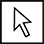 Student Task StatementAndre and Jada drew base-ten diagrams to represent . Andre drew 11 small rectangles. Jada drew only two figures: a square and a small rectangle.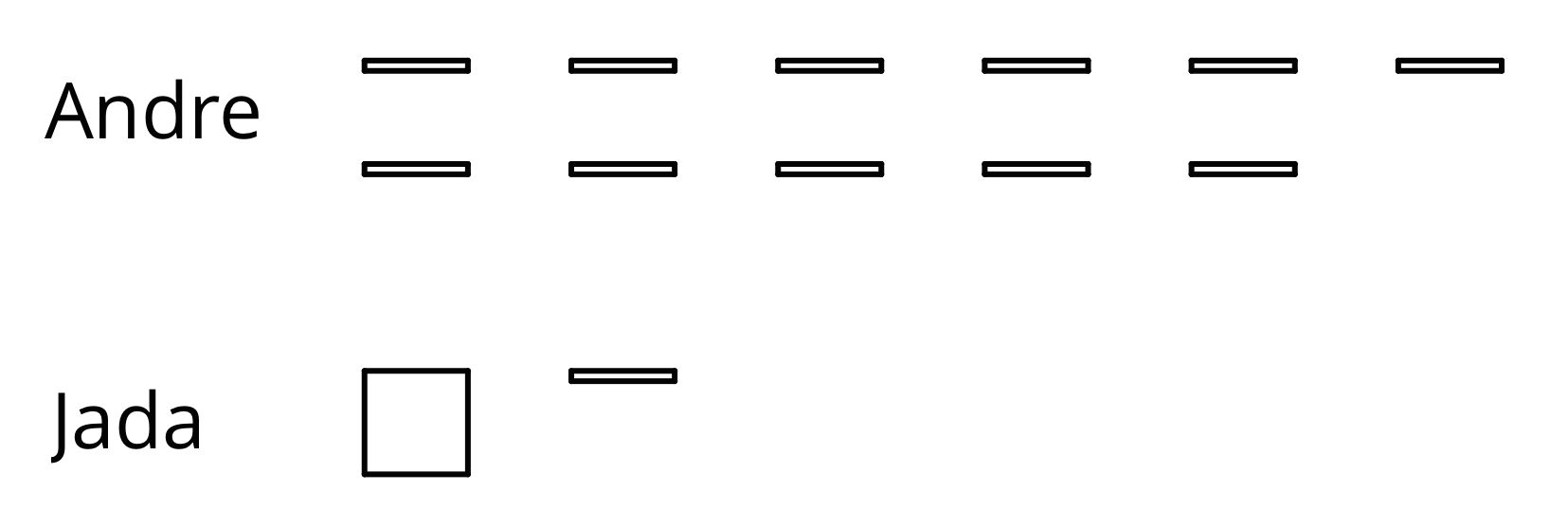 If both students represented the sum correctly, what value does each small rectangle represent? What value does each square represent?Draw or describe a diagram that could represent the sum .Here are two calculations of . Which is correct? Explain why one is correct and the other is incorrect.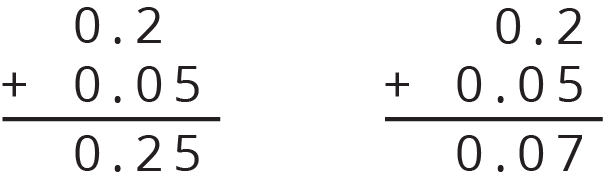 Compute each sum. If you get stuck, consider drawing base-ten diagrams to help you.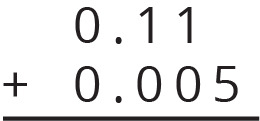 Activity Synthesis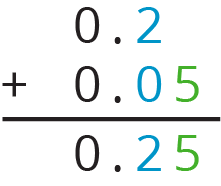 3 Subtracting Decimals of Different LengthsImages for Launch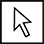 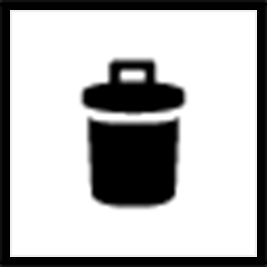 Student Task StatementDiego and Noah drew different diagrams to represent . Each rectangle represents 0.1. Each square represents 0.01.Diego started by drawing 4 rectangles to represent 0.4. He then replaced 1 rectangle with 10 squares and crossed out 3 squares to represent subtraction of 0.03, leaving 3 rectangles and 7 squares in his diagram.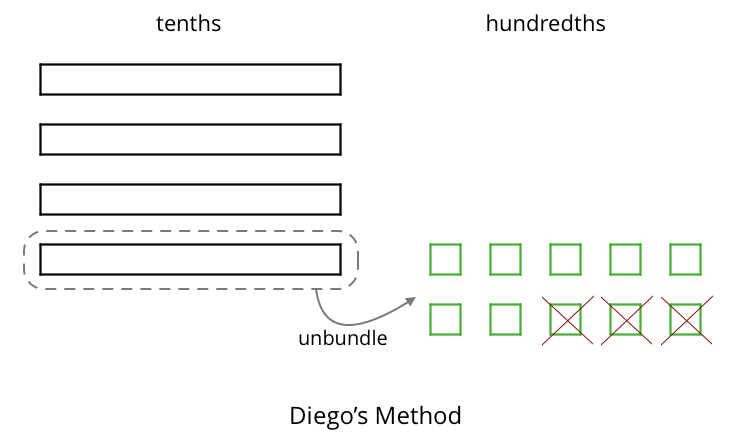 Noah started by drawing 4 rectangles to represent 0.4. He then crossed out 3 rectangles to represent the subtraction, leaving 1 rectangle in his diagram.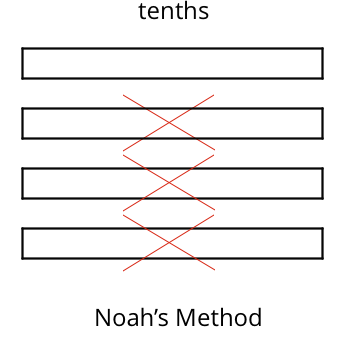 Do you agree that either diagram correctly represents ? Discuss your reasoning with a partner.Elena also drew a diagram to represent . She started by drawing 4 rectangles. She then replaced all 4 rectangles with 40 squares and crossed out 3 squares to represent subtraction of 0.03, leaving 37 squares in her diagram. Is her diagram correct? Discuss your reasoning with a partner.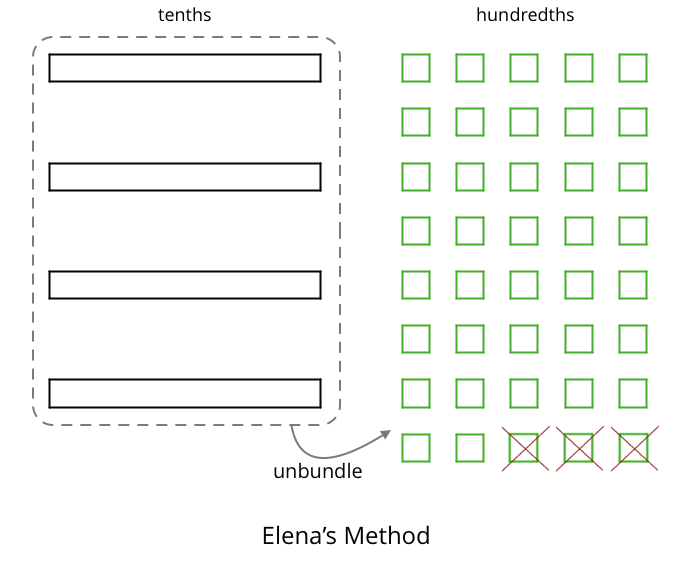 Find each difference. Explain or show your reasoning.Activity Synthesis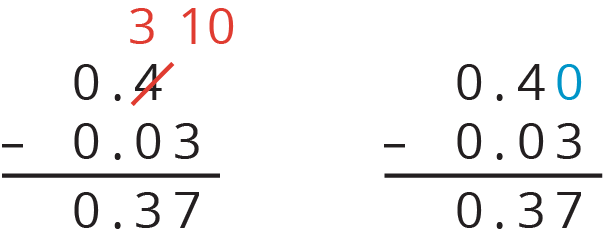 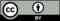 © CC BY Open Up Resources. Adaptations CC BY IM.